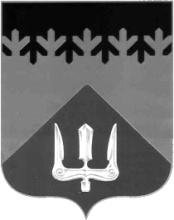 СОВЕТ ДЕПУТАТОВВОЛХОВСКОГО МУНИЦИПАЛЬНОГО РАЙОНА ЛЕНИНГРАДСКОЙ ОБЛАСТИРЕШЕНИЕот  27  апреля  2018  года                                                                               №  16Во исполнение областного закона Ленинградской области от 09.04.2018 года № 28-оз «О прекращении осуществления органами местного самоуправления муниципальных образований Ленинградской области отдельных государственных полномочий Российской Федерации, переданных органам государственной власти Ленинградской области, и отдельных государственных полномочий Ленинградской области в сфере социальной защиты населения и признании утратившими силу некоторых областных законов и отдельных положений областных законов», в соответствии со статьями 61-64 Гражданского кодекса Российской Федерации, Федеральным законом от 8 августа 2001 года № 129-ФЗ «О государственной регистрации юридических лиц и индивидуальных предпринимателей», Федеральным законом от 6 октября 2003 года № 131-ФЗ «Об общих принципах организации местного самоуправления в Российской Федерации», на основании статьи 21 Устава Волховского муниципального района Ленинградской области Совет депутатов Волховского муниципального района Ленинградской областирешил:Ликвидировать до 01 октября 2018 года структурное подразделение администрации Волховского муниципального района, имеющее статус юридического лица, - Комитет социальной защиты населения администрации Волховского муниципального района Ленинградской области (ИНН 4702009298, КПП 470201001, ОГРН 1064702000329).Полное официальное наименование – Комитет социальной защиты населения администрации Волховского муниципального района Ленинградской области.	Сокращенное наименование – КСЗН администрации Волховского муниципального района.	Юридический и почтовый адрес Комитета – 187401, Российская Федерация, Ленинградская область, город Волхов, проспект Державина,    дом 60.	Ликвидационные мероприятия, предусмотренные настоящим решением, начать с  28 апреля 2018 года.       3. Установить, что муниципальные служащие и лица, замещающие должности, не являющиеся должностями муниципальной службы в Волховском муниципальном районе Ленинградской области,  ликвидируемого комитета социальной защиты населения продолжают выполнять возложенные на них обязанности до высвобождения в соответствии с законодательством Российской Федерации. 	4. Назначить ликвидационную комиссию комитета социальной защиты населения и утвердить ее состав согласно приложению №1 к настоящему решению. 	5.	Утвердить Положение о ликвидационной комиссии комитета социальной защиты населения администрации Волховского муниципального района Ленинградской области (Приложение № 2).	6.	Установить порядок и сроки ликвидации комитета социальной защиты населения администрации Волховского муниципального района Ленинградской области согласно приложению №3 к настоящему решению. 	7.	Ликвидационной комиссии осуществить в соответствии с Гражданским кодексом Российской Федерации необходимые организационно-правовые действия, связанные с ликвидацией комитета социальной защиты населения администрации Волховского муниципального района Ленинградской области в порядке и сроки, установленные в приложении №3 к настоящему решению.	8. Председателю ликвидационной комиссии направить в течение трех рабочих дней после даты принятия настоящего решения в уполномоченный государственный орган, осуществляющий государственную регистрацию юридических лиц, уведомление о принятии решения о ликвидации комитета социальной защиты населения администрации Волховского муниципального района Ленинградской области.	9. Имущество и денежные средства Волховского муниципального района, оставшиеся после проведения ликвидационных мероприятий, использовать в порядке, установленном федеральным законодательством, и нормативными правовыми актами Волховского муниципального района Ленинградской области. 	10. Произвести возврат неиспользованных по состоянию на 01.07.2018 года остатков субвенции, предоставленных в целях финансового обеспечения  осуществления переданных отдельных государственных полномочий в сфере социальной защиты в сроки, установленные  областным законом Ленинградской области 09.04.2018 года № 28-оз «О прекращении осуществления органами местного самоуправления муниципальных образований Ленинградской области отдельных государственных полномочий Российской Федерации, переданных органам государственной власти Ленинградской области, и отдельных государственных полномочий Ленинградской области в сфере социальной защиты населения и признании утратившими силу некоторых областных законов и отдельных положений областных законов».11. Настоящее решение вступает в силу на следующий день  после его официального опубликования в сетевом издании «Ленинградское областное информационное агентство (ЛЕНОБЛИНФОРМ)». 12. Контроль за исполнением настоящего решения возложить на постоянную депутатскую комиссию по социальным вопросам.ГлаваВолховского муниципального районаЛенинградской области                                                                       Иванов В.Д.Приложение №1к решению Совета депутатовВолховского муниципального районаот 27 апреля 2018 года № 16СОСТАВликвидационной комиссии комитета социальной защиты населения администрации Волховского муниципального района           Ленинградской области Приложение №2к решению Совета депутатовВолховского муниципального районаот 27 апреля 2018 года № 16ПОЛОЖЕНИЕо ликвидационной комиссии комитета социальной защиты населения администрации Волховского муниципального района Ленинградской области1. Общие положения1.1.	Настоящее Положение определяет порядок формирования, статус, состав, функции и полномочия Ликвидационной комиссии комитета социальной защиты населения администрации Волховского муниципального района Ленинградской области (далее – Ликвидационная комиссия), порядок созыва и проведения заседаний Ликвидационной комиссии, порядок принятия и оформления решений Ликвидационной комиссии.2. Формирование Ликвидационной комиссии2.1.	Назначение Ликвидационной комиссии и утверждение ее состава осуществляется решением Совета депутатов Волховского муниципального района Ленинградской области. 2.2.	Целью назначения Ликвидационной комиссии является осуществление мероприятий, связанных с ликвидацией комитета социальной защиты населения администрации Волховского муниципального района Ленинградской области (далее – Комитет).2.3.	С момента назначения Ликвидационной комиссии к ней переходят полномочия по управлению делами Комитета. 2.4.	Задачей Ликвидационной комиссии является завершение деятельности Комитета.2.5.	Ликвидационная комиссия от имени ликвидируемого Комитета выступает в суде. Ликвидационная комиссия обязана действовать добросовестно и разумно в интересах ликвидируемого Комитета, а также его кредиторов.2.6.	В своей деятельности Ликвидационная комиссия руководствуется законодательством Российской Федерации, настоящим Положением и другими правовыми актами.3. Компетенция Ликвидационной комиссии3.1.	Ликвидационная комиссия опубликовывает в средствах массовой информации, в которых опубликовываются данные о государственной регистрации юридического лица, сообщение о ликвидации Комитета и о порядке и сроке заявления требований её кредиторами. Этот срок не может быть менее двух месяцев с момента опубликования сообщения о ликвидации.Ликвидационная комиссия принимает меры по выявлению кредиторов и получению дебиторской задолженности, а также уведомляет в письменной форме кредиторов о ликвидации Комитета.3.2.	После окончания срока предъявления требований кредиторами Ликвидационная комиссия составляет промежуточный ликвидационный баланс, который содержит сведения о составе имущества ликвидируемого Комитета, перечне требований, предъявленных кредиторами, результатах их рассмотрения, а также о перечне требований, удовлетворенных вступившим в законную силу решением суда, независимо от того, были ли такие требования приняты Ликвидационной комиссией.Промежуточный ликвидационный баланс утверждается Советом депутатов Волховского муниципального района Ленинградской области.3.3.	Выплата денежных сумм кредиторам ликвидируемого Комитета производится Ликвидационной комиссией в порядке очередности, установленной статьей 64 Гражданского кодекса Российской Федерации, в соответствии с промежуточным ликвидационным балансом со дня его утверждения.3.4.	После завершения расчетов с кредиторами Ликвидационная комиссия составляет ликвидационный баланс, который утверждается Советом депутатов Волховского муниципального района Ленинградской области.3.5.	Оставшееся после удовлетворения требований кредиторов имущество Комитета передается в казну Волховского муниципального района Ленинградской области.3.6.	Ликвидация Комитета считается завершенной, а Комитет- прекратившим существование после внесения сведений о его прекращении в едином государственном реестре юридических лиц в порядке, установленном законом о государственной регистрации юридических лиц.4. Порядок работы Ликвидационной комиссии4.1.	Ликвидационная комиссия решает все вопросы на своих заседаниях, собираемых по мере необходимости.4.2.	На заседаниях Ликвидационной комиссии ведется протокол.4.3.	Все заседания Ликвидационной комиссии проводятся в очной форме.4.4.	Председатель Ликвидационной комиссии:- созывает и проводит заседания Ликвидационной комиссии;- организует текущую работу Ликвидационной комиссии;- без доверенности действует от имени Ликвидационной комиссии.4.5.	В период временного отсутствия председателя Ликвидационной комиссии, или по его поручению заместитель председателя Ликвидационной комиссии исполняет его полномочия и функции. 4.6.	На первом заседании Ликвидационная комиссия из членов  Ликвидационной комиссии избирает Секретаря. Секретарь:- ведет протоколы заседаний Ликвидационной комиссии;- доводит до адресатов решения Ликвидационной комиссии.4.7.	При решении вопросов каждый член Ликвидационной комиссии обладает одним голосом. Решения Ликвидационной комиссии утверждаются простым большинством голосов присутствующих на заседании членов Ликвидационной комиссии. При равенстве голосов голос Председателя Ликвидационной комиссии является решающим.4.8.	Документы, исходящие от имени Ликвидационной комиссии, подписываются ее председателем, а в период его временного отсутствия или по его поручению заместитель председателя Ликвидационной комиссии.Приложение №3к решению Совета депутатовВолховского муниципального районаот 27 апреля 2018 года № 16ПОРЯДОК И СРОКИликвидации комитета социальной защиты населения администрации Волховского муниципального района Ленинградской областиО ликвидации комитета социальной защиты населения администрации Волховского муниципального района Ленинградской областиПредседатель ликвидационной комиссии:Председатель ликвидационной комиссии:Председатель ликвидационной комиссии:Председатель ликвидационной комиссии:Величко Ольга Николаевна-Председатель комитета социальной защиты населения администрации Волховского муниципального района Ленинградской областиПредседатель комитета социальной защиты населения администрации Волховского муниципального района Ленинградской областиЗаместитель председателя ликвидационной комиссииЗаместитель председателя ликвидационной комиссииЗаместитель председателя ликвидационной комиссииЗаместитель председателя ликвидационной комиссииПопова Мария Александровна-Начальник отдела – главный бухгалтер комитета социальной защиты населения администрации Волховского муниципального района Ленинградской областиНачальник отдела – главный бухгалтер комитета социальной защиты населения администрации Волховского муниципального района Ленинградской областиЧлены Ликвидационной комиссии:Члены Ликвидационной комиссии:Члены Ликвидационной комиссии:Члены Ликвидационной комиссии:Конева Светлана Владимировна-Заместитель главы администрации по социальным вопросам Заместитель главы администрации по социальным вопросам Аверина Татьяна Васильевна--Начальник отдела казначейского исполнения бюджета – главный бухгалтер Комитета финансов Волховского муниципального районаСемёнова Элла ЕвгеньевнаНачальник юридического управления администрации Волховского муниципального районаТимонина Татьяна       Валентиновна--Начальник отдела УМИ Комитета по управлению муниципальным имуществом Волховского муниципального районаЛютикова Татьяна Александровна--Начальник архивного отдела администрации Волховского муниципального района Ленинградской областиПредставитель Совета депутатов Волховского муниципального района№п/пМероприятиеСрок исполненияОтветственные исполнителиРезультат123451.Направление в ИФНС России по Выборгскому району уведомления по форме Р15001 о принятии решения о ликвидации Комитета социальной защиты населения администрации Волховского муниципального района Ленинградской области (далее- Комитет) и формировании ликвидационной комиссии с приложением такого решения в письменной формев течение трех рабочих дней после даты принятия решения о ликвидации Ликвидационная комиссияОтметка  ИФНС России о получении уведомления и решения о ликвидации Комитета.Внесение  ИФНС России  в единый государственный реестр юридических лиц записи о том, что Комитет находится в процессе ликвидации. 2.Подготовка и направление работникам под роспись уведомлений о предстоящем увольнении в связи с ликвидацией Комитетане позднее чем за 2 месяца до увольнения Ликвидационная комиссияОтметка работников о получении уведомления3.Уведомление территориального центра занятости населения о принятии решения о ликвидации Комитетав срок не менее чем за два месяца до начала проведения соответствующих мероприятий по увольнению муниципальных служащих и иных работников КомитетаЛиквидационная комиссияОтметка работников ЦЗ о получении уведомления4.Опубликование в журнале "Вестник государственной регистрации" сообщения о ликвидации Комитета, о порядке и сроке заявления требований его кредиторамив течение 30 дней со дня вступления в силе решения о ликвидации Комитета Ликвидационная комиссияПубликация о ликвидации Комитета и о порядке и сроке заявления требований его кредиторами5.Проведение инвентаризации обязательств и имущества, закрепленного на праве оперативного управления за ликвидируемым Комитетом, а также переданного ему по договорамВ месячный срок со дня принятия решения о ликвидации комитета Ликвидационная комиссия6.Принятие мер по выявлению кредиторов, дебиторов и получению дебиторской задолженности, письменное уведомление   кредиторов о ликвидации КомитетаВ течение 2-х месяцев со дня опубликования сообщения о ликвидации комитетаЛиквидационная комиссияПеречень выявленных кредиторов, сведения о полученной дебиторской задолженности  Отметка кредиторов о получении уведомления о ликвидации Комитета7.Заявление требований кредиторамиВ течение 2-х месяцев со дня опубликования сообщения о ликвидации комитета в журнале «Вестник государственной регистрации»Кредиторы комитетаРассмотрение требований, Составление промежуточного ликвидационного баланса8.Проведение с территориальным органом ФСС РФ сверки расчетов по начисленным и уплаченным страховым взносам до 31.12.2016 года,  акта сверки по страхованию от несчастных случаев на производстве и профессиональному заболеваниюЛиквидационная комиссияАкт сверки расчетов по начисленным и уплаченным страховым взносам  до 31.12.2016 года, акт сверки по страхованию от несчастных случаев на производстве и профессиональному заболеванию9.Проведение с территориальным органом ИФНС России сверки по обязательствам по уплате страховых взносов, возникших с 01.01.2017 года, и на текущую датуЛиквидационная комиссияАкт сверки по начисленным и уплаченным страховым взносам  после 01.01.2017 года, и на текущую дату10.Составление промежуточного ликвидационного баланса, который содержит сведения о составе имущества ликвидируемого Комитета, перечне требований, предъявленных кредиторами, результатах их рассмотрения, а также о перечне требований, удовлетворенных вступившим в законную силу решением суда, независимо от того, были ли такие требования приняты ликвидационной комиссиейв течение 10 дней после окончания срока предъявления требований со стороны кредиторов (со дня опубликования в «Вестнике государственной регистрации» - не менее 2-х месяцев) Ликвидационная комиссияПромежуточный ликвидационный баланс11.Направление промежуточного ликвидационного баланса на утверждение в Совет депутатов Волховского муниципального районанезамедлительно после его составленияЛиквидационная комиссияУтверждение Советом депутатов Волховского муниципального района промежуточного ликвидационного баланса12.Направление в ИФНС России по Выборгскому району уведомления по форме Р15001 о составлении ликвидационной комиссией промежуточного ликвидационного баланса с приложением документов – решения  об утверждении ликвидационного баланса, документов, подтверждающих публикацию в журнале «Вестнике государственной регистрации», государственная пошлинав течение трех рабочих дней после даты принятия решения о ликвидации.Не может быть представлено ранее срока:а) установленного для предъявления требований кредиторами;б) вступления в законную силу решения суда или арбитражного суда по делу (иного судебного акта, которым завершается производство по делу), по которому судом или арбитражным судом было принято к производству исковое заявление, содержащее требования, предъявленные к юридическому лицу, находящемуся в процессе ликвидации;в) окончания выездной налоговой проверки, оформления ее результатов (в том числе рассмотрения ее материалов) и вступления в силу итогового документа по результатам этой проверки в соответствии с законодательством Российской Федерации о налогах и сборах в случае проведения в отношении юридического лица, находящегося в процессе ликвидации, выездной налоговой проверкиЛиквидационная комиссияОтметка  ИФНС России о получении уведомления  о составлении ликвидационной комиссией промежуточного ликвидационного баланса13.Выплата денежных сумм кредиторам Комитета в порядке очередности, установленной статьей 64 ГК РФ, в соответствии с промежуточным ликвидационным балансом со дня его утверждения промежуточного ликвидационного балансаЛиквидационная комиссияПолучение денежных сумм кредиторами Комитета в порядке очередности, установленной статьей 64 ГК РФ, в соответствии с промежуточным ликвидационным балансом14.Передача в казну Волховского муниципального района имущества Комитета, оставшегося после удовлетворения требований кредиторовЛиквидационная комиссияПередаточный акт15.Расторжение трудовых договоров с работниками по п. 1 ч. 1 ст. 81 ТК РФ (ликвидация организации) с соблюдением требований, установленных статьями 178 и 180 ТК РФ либо по иным основаниям Трудового кодекса Российской Федерациипо истечении двух месяцев с даты вручения уведомления, либо в соответствии со сроками, установленными Трудовым кодексом РФЛиквидационная комиссияВыдача работникам трудовых книжек, проведение с ними расчетов16.Сдача отчетности в территориальный орган ПФР (СЗВ-стаж, СЗВ-М, ДСВ), ФСС (4-ФСС), в ИФНС (2-НДФЛ, 6-НДФЛ, единый расчет по страховым взносам, статистические отчеты (на титульных листах проставить отметку «Прекращение деятельности»)После увольнения сотрудниковЛиквидационная комиссия17.Составление ликвидационного балансапосле завершения расчетов с кредиторамиЛиквидационная комиссияЛиквидационный баланс18.Направление ликвидационного баланса на утверждение в Совет депутатов Волховского муниципального районанезамедлительно после его составленияЛиквидационная комиссияУтверждение Советом депутатов Волховского муниципального района ликвидационного баланса19.Закрытие лицевых счетов КомитетаВ течение 5 дней со дня утверждения ликвидационного балансаЛиквидационная комиссияНаправление заявления о закрытии лицевых счетов, Акт сверки расчетов по лицевому счету20.Направление в  ИФНС России по Выборгскому району необходимых документов для государственной регистрации в связи с ликвидацией Комитета (заявление  по форме Р16001 и документов (ликвидац.баланс, решение об утверждении ликвидац.баланса, государственная пошлина)в течение 10 рабочих дней после утверждения ликвидационного баланса Ликвидационная комиссияОтметка ИФНС России о получении документов для государственной регистрации в связи с ликвидацией Комитета.Внесение ИФНС России в единый государственный реестр юридических лиц записи о ликвидации Комитета. Получение свидетельства о внесении в ЕГРЮЛ записи о ликвидации Комитета и уведомления о снятии с учета в налоговом органе.21.Представление в Совет депутатов Волховского муниципального района акта ликвидационной комиссии со свидетельством об исключении Комитета из ЕГРЮЛНа следующий день после получения в  ИФНС России по Выборгскому району документов о внесении в единый государственный реестр юридических лиц записи о ликвидации КомитетаЛиквидационная комиссия 22.Уничтожение печатей и штампов Комитетадо 01.10.2018 г.Ликвидационная комиссия23.Упорядочение документов Комитета, передача их на хранение или уничтожение в архив в установленном законом порядкедо 01.10.2018 г.Ликвидационная комиссияОтметка архивного управления администрации Волховского муниципального района о получении документов Комитета 24.Завершение работы ликвидационной комиссии по окончании выполнения ликвидационных мероприятий, передача документации по ликвидации Комитета в Совет депутатов Волховского муниципального района по передаточному актуДо 01.10.2018 г.Ликвидационная комиссия 